Opdateret d. 20/5 - 2021 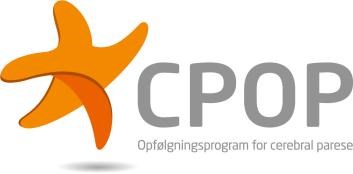 Kontaktpersoner for CPOP i kommunerne, Region Sjælland OBS: De angivne mailadresser er ”sikkermail”, hvis andet ikke er nævnt i feltet med mailadressen. Kommune Navn Mailadresse Faxe Pia Jannie Frydkjærpifr@faxekommune.dkGreve Benedicte Rostock		end@greve.dkGuldborgsund Anne Rosenkilde Ebbeaebbe@guldborgsund.dkHolbæk Henrik Dahl hedh@holb.dkKalundborg Tina Langholztina.langholz@kalundborg.dkKøge Kirsten Larsenk.larsen@koege.dkLejre Mette Tidemand Nicolajsenmetni@lejre.dkLolland Hanne Bärtschi	haba@lolland.dkNæstved Rie Batoryanbat@naestved.dkOdsherred Birgitte de Boerbidb@odsherred.dkRingsted Pia LangeBYA@ringsted.dkRoskilde Hanne Ourø Jensentraening@roskilde.dkSlagelse Anne-Grete Egeriisannee@slagelse.dkSolrød Celal Devecicde@solrod.dkSorø Mona Mikkelsen		momi@soroe.dkStevns Lotte Bylovlotbyl@stevns.dkVordingborg Tine Maj Sørensentmas@vordingborg.dk